New Hampshire Department of Health and Human Services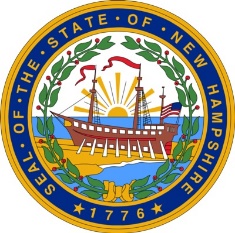 CCDF Discretionary Quality Incentive Funds (CDQI)Final Report All programs, regardless of the status of their spending must complete a Final Report on or before October 16, 2024. This report covers the program information and funds expended any time between October 1, 2022 and September 30, 2023.The CDQI Final Report has three elements – The Narrative, the Program Level Spreadsheet and the Allowable Uses Financial Spreadsheet. All three must be submitted simultaneously.IF YOU HAVE COMPLETED THE PROGRAM LEVEL DATA EXCEL SPREADSHEET FOR ARPA S– YOU MAY USE THE SAME DOCUMENT FOR YOUR CDIQ PROGRAM LEVEL DATA REQUIREMENT – JUST SAVE A COPY AS Program Name CDQI Final  Program Info .Save your Final Report Narrative using the following naming convention: Program Name CDQI Final Report Save your excel spreadsheets as Program Name CDQI Final Report.All narrative responses should be typed in Calibri or similar 12 point font, with 1.5 line spacing. While length limitations do not apply, be clear and to the point. Bulleted responses are permitted and brevity is encouraged. When you have completed your CDQI Final Report along with the two excel spreadsheets – Program and Finance information, please email it to BCDHSCreports@dhhs.nh.gov with the all report components attached and a read, not just sent, receipt for confirmation. Multi-site programs may complete one narrative that covers all of their programs with the expectation the narrative will be longer than a single program write-up. They must complete a program level and financial spreadsheet summary for each program, but can create a multi-site excel spreadsheet that groups all the programs on to one sheet or duplicate the reports if the information is redundant from program to program. A specific webinar session to coach mulita-site programs is available.Be sure to label your email, in the subject line as Program Name CDQI Final Report .If you have trouble emailing the documents together because they are too large, be sure to label your multiple emails, in the subject line as Program Name CDQI  Final Report 1 of 3 , then 2 of 3If you wish to submit a handwritten response, request a template and specific instructions through the Grant Help Desk link.If you are mailing in your CDQI Final Report, not our preferred method, use the address listed at the end of this document.For more information, see the ARPA Final Report webinar, instructions, FAQs for more tips at https://www.nh-connections.org/new-hampshire-covid-related-provider-grant-funds/ For your application/agreement please submit a Grant Help Desk Request at the link below.For questions, issues, meeting requests, and signed agreement copies etc. please DO NOT EMAIL, but submit a grant help desk request at https://www.surveymonkey.com/r/3GRQY8JALL DATA WILL BE PUBLICLY SHARED AS AGGREGATE DATA ONLY, not identifiable to any specific program, and in the event that we wish to share any stories or insight that would be identifying we will reach out to you first.New Hampshire Department of Health and Human ServicesCCDF Discretionary Quality Incentive Funds (CDQI)Final Report Program Name(s) and Location(s)         2. Lead Organization (if applicable)3. Primary Mailing Address(street, city, zip code)4. Report Contact Person(Program)5.Telephone 		6. EmailNumber		Address 		7. State Vendor 		8. ResourceNumber			Id Number9. Program Status as of September 30, 2022	    10. If program was temporarily or permanently closed, please explain:11. Dates when funding was used										Start   			End 12. Full CDQI Grant Amount       $   13. Infant/Toddler 10% set aside (if applicable)      $14. As of September 30, 2022 was your program accepting children on NH Child Care Scholarship?15. BRIEFLY Discuss how your program decided to allocate CDQI funds, initially what you had hoped to do and then ultimately what you did with the funds, and what issues you faced making those spending choices and what challenges addressed with the funds. Be specific and think of this an opportunity to share lessons learned.16. BRIEFLY describe how you used your 10% infant/toddler allocation to improve quality for those children in your program.  Be specific about the activities you undertook being sure to clarify how the spending infants and toddler quality programming. Do not just reiterate what you put in your financial report. Give us a snapshot of how you decided to use the funds and how it helped with infants and toddlers17. How did the CDQI Funds positively impact your program? Describe how the allocation and use of the funds in your program help improve the quality of your program.18. Identify three quality goals you have for 2023.By my handwritten or typed signature, I am attesting the information in this document and the information in the two companion excel spreadsheets are true and accurate to the best of my knowledge. Said information is supported by onsite documents that are available at my program location or through my representative.Date		 Signed by (name)